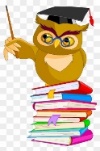 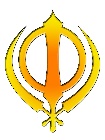 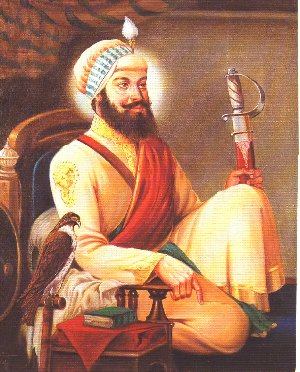 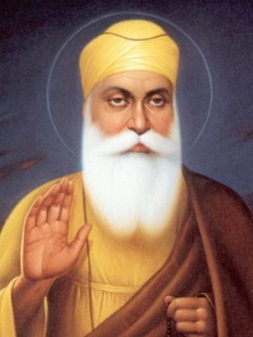 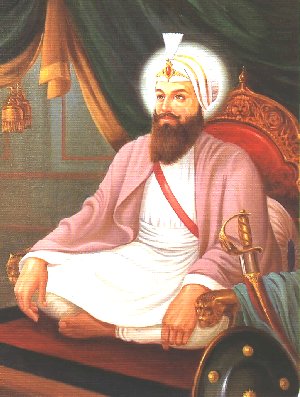 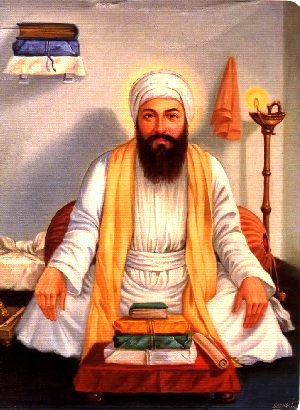 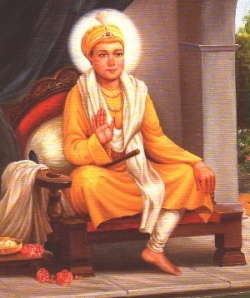 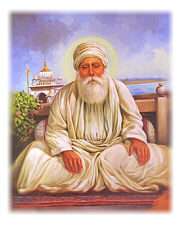 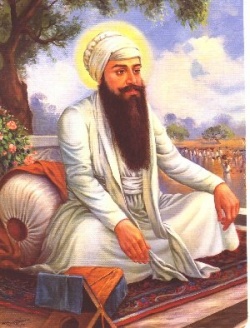 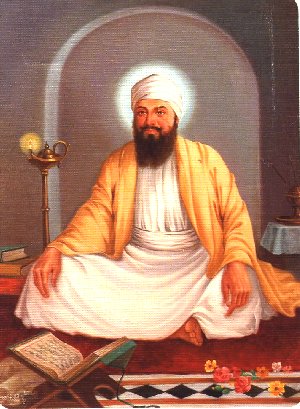 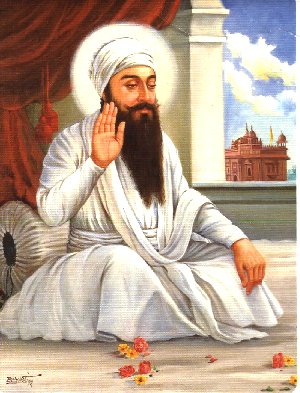 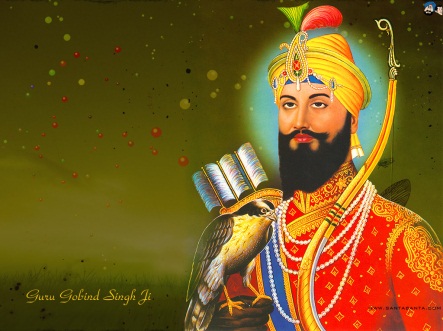 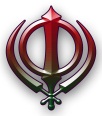 Each of the Gurus were inspirational leaders. They all upheld and practiced the teachings of Guru Nanak. Sikhs believe;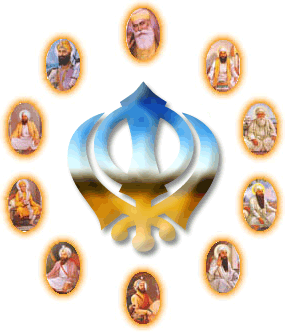 That everyone is equalIn the importance of family lifeIn working hard to improve lifeIn worshipping one GodIn helping peopleIn friendship – to treat each other as ‘brother’ and ‘sister’.Extension Questions;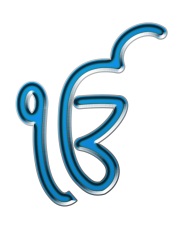 Prioritise these beliefs. Which do you think is the most important? Which is the least important?Explain your choices. Do you think some of these beliefs are of benefit to others? Explain your answer.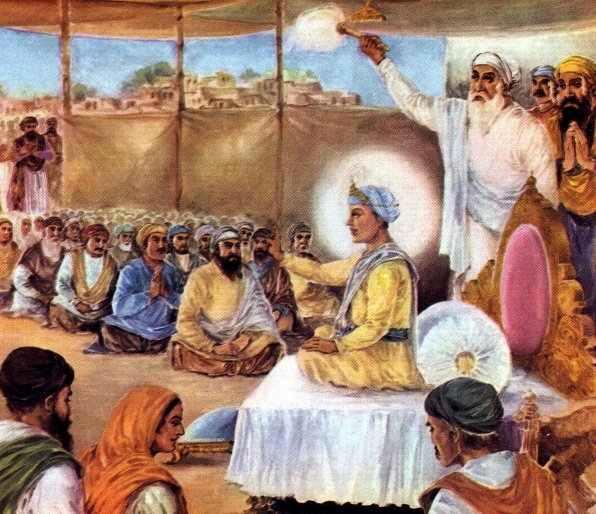 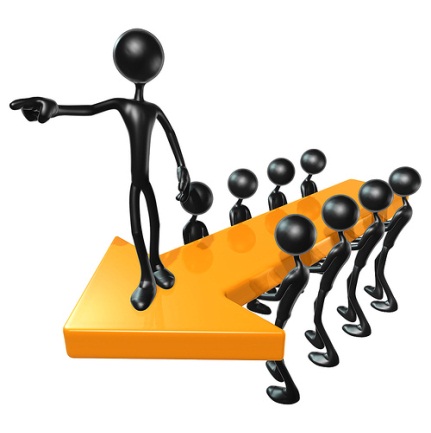 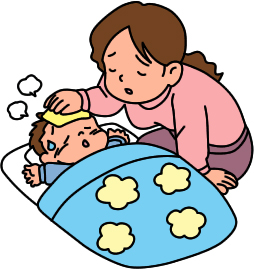 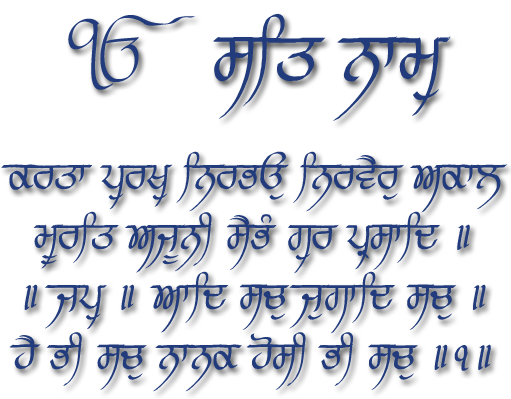 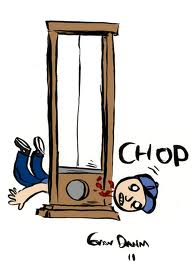 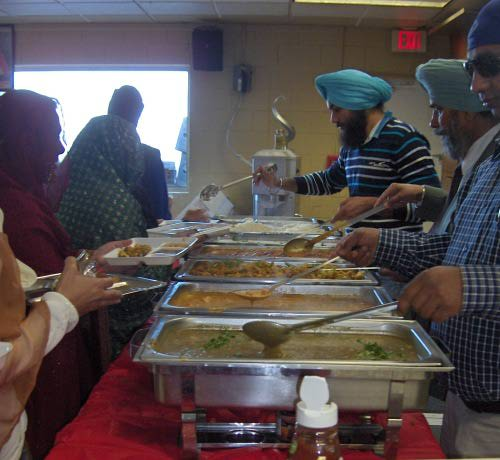 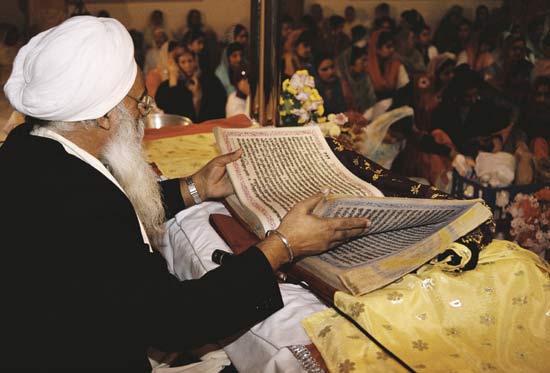 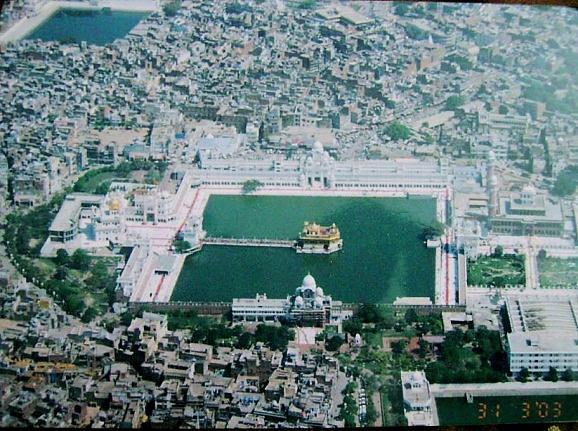 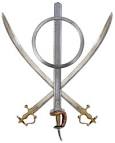 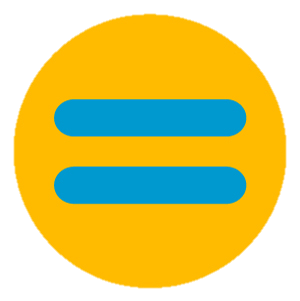 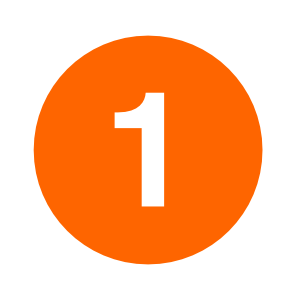 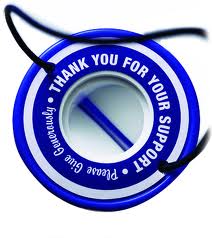 